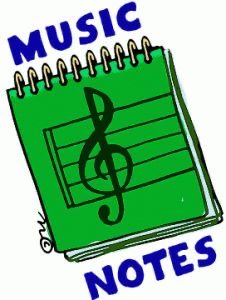 3/30:    This is a review week for integrity.  Are you Understanding, Very (good at being a kid of integrity), and Willing (to try new things)?  Then keep the beat with our integrity song of the week, kidzbop “This is Me”3/31:  Watch “The Animal Boogie” 4/1:  Dance to “Move it to the Sounds” by Jack Hartman4/2:  Let’s play a handclapping game “Bim Bum”4/3:  Dance and Sing to our fun song Friday tune, “Roar”